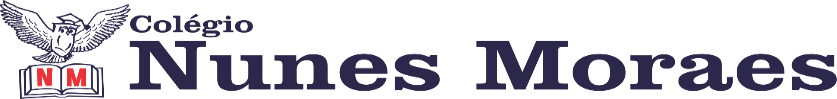 AGENDA DIÁRIA 1º ANO, 26 DE OUTUBRO1ª AULA: INGLÊSBom dia! Na aula de hoje o/a estudante acompanhará:Capítulo 15 - páginas 108 a 113.Conteúdo: brincadeiras.2ª AULA: MATEMÁTICACAPÍTULO 15: SÓLIDOS GEOMÉTRICOS.APRENDIZAGEM ESSENCIAL: RELACIONAR FIGURAS GEOMÉTRICAS ESPACIAIS E OBJETOS FAMILIARES DO MUNDO FÍSICO.ATIVIDADES PROPOSTAS: ATIVIDADE NO LIVRO PÁGINA:  107 E 108.3ª AULA: PORTUGUÊS.CAPÍTULO 15: TEXTO NARRATIVO.APRENDIZAGEM ESSENCIAL: LER, ESCUTAR E COMPREENDER, EM COLABORAÇÃO COM OS COLEGAS E COM AJUDA DA PROFESSORA, HISTÓRIA SOBRE VIVENCIAS E MEMÓRIAS ( TEXTOS NARRATIVOS) E DEPREENDER A RELAÇÃO TEMÁTICA ENTRE ELAS.ATIVIDADES PROPOSTAS: ABERTURA DO CAPÍTULO NA PÁGINA: 108.ESTUDO DO TEXTO NAS PÁGINAS: 109 E 110.4ª AULA: PORTUGUÊS. CAPÍTULO 15: TEXTO NARRATIVO.APRENDIZAGEM ESSENCIAL: LER, ESCUTAR E COMPREENDER, EM COLABORAÇÃO COM OS COLEGAS E COM AJUDA DA PROFESSORA, HISTÓRIA SOBRE VIVENCIAS E MEMÓRIAS (TEXTOS NARRATIVOS) E DEPREENDER A RELAÇÃO TEMÁTICA ENTRE ELAS.ATIVIDADES PROPOSTAS: COMPREENDENDO O TEXTO NAS PÁGINAS: 111 E 112.ATÉ A PRÓXIMA AULA!